Детское изобразительное творчество – мир ярких, замечательных образов.В каждом ребенке живет художник!В своей работе, я широко использую нетрадиционные техники рисования.Их существует очень много: рисование пальчиком, рисование ладошкой, кляксография, рисование ватной палочкой, рисование песком и др.Особенно, нам с детьми, полюбилась техника – «рисование ладошкой».Очень нравится ребятам окрашивать ладошку гуашью, а затем делать отпечаток на бумаге. При этом, они испытывают неподдельный восторг и получают большое удовольствие от этого занятия.А дальше – фантазия детей!Что же может получиться из этих разноцветных ладошек!Воображение детей поражает своей оригинальностью.Это и жираф, с большой и длинной шеей; и рыбка, проплывающая среди водорослей, и маленький, забавный осьминожек и многое другое.Тема: "Солнышко лучистое".Цель: Познакомить с техникой печатания ладошками.Задачи: Учить окунать ладошками в тарелочки с краской и делать отпечатки - лучики у солнышка.Вызывать эстетические чувства к природе, нетрадиционным художественным техникам рисования.Я пускаю теплый лучикК вам в оконное стекло,Выплываю из-за тучек –И становится светло!Я ведь Солнышко, я греюПтичек, дерево, ручей.И нисколько не жалеюЗолотых своих лучей!Н. ИвановаПредставляю Вашему вниманию  фотоотчет выставки детских рисунков "Разноцветные ладошки" (нетрадиционная техника рисования - "рисование ладошками").	                      Тайщикова К.Д., воспитатель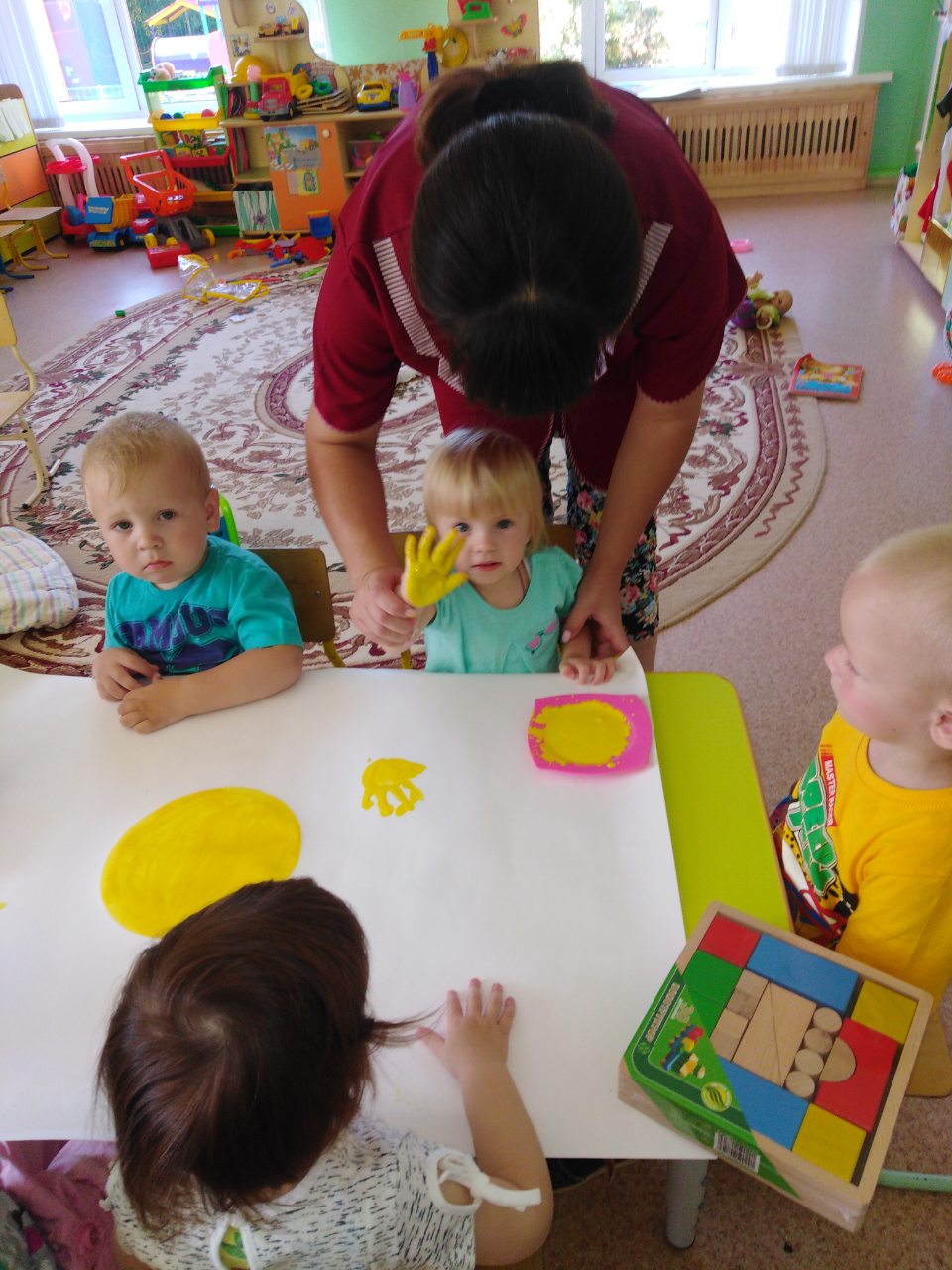 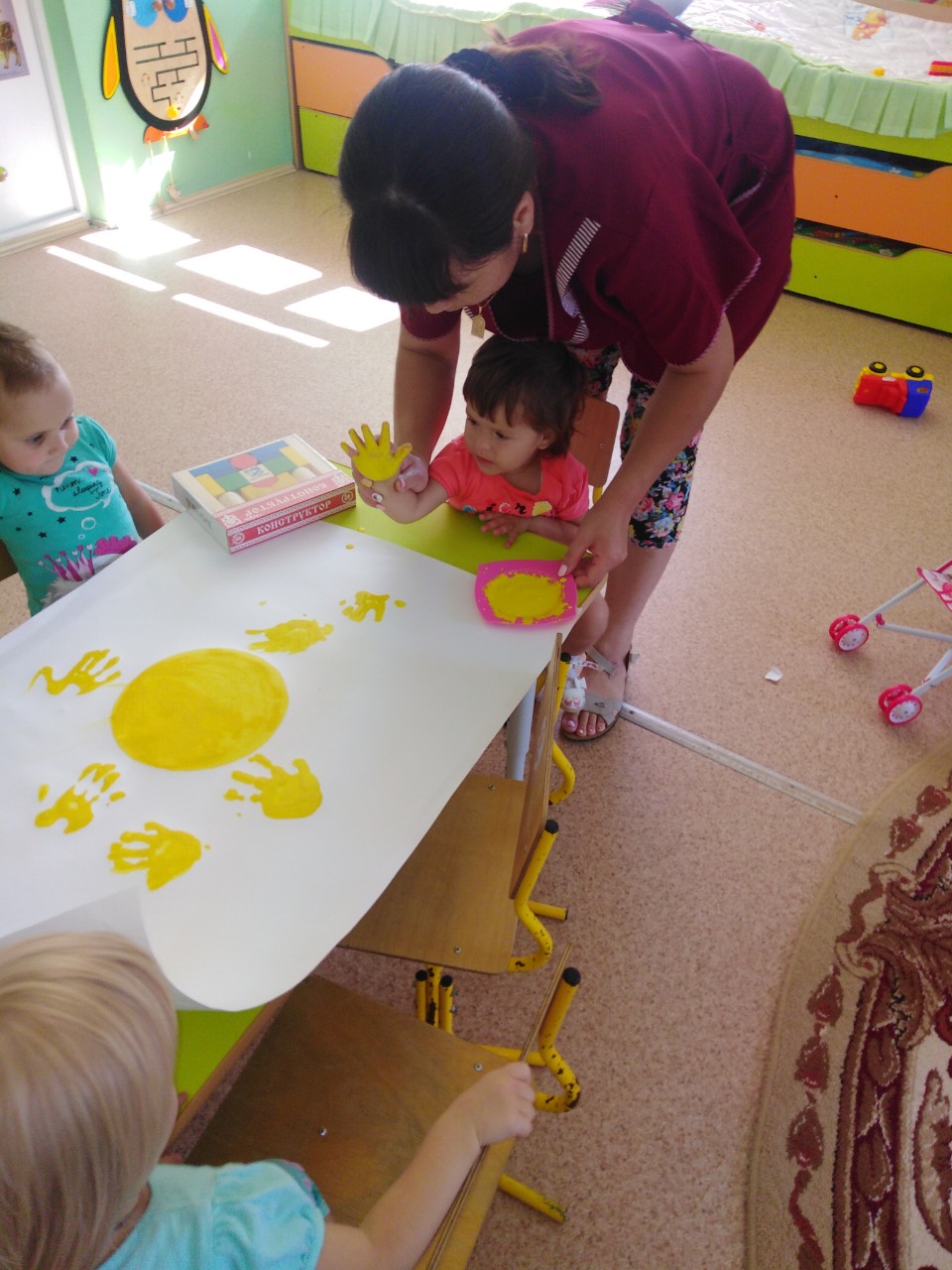 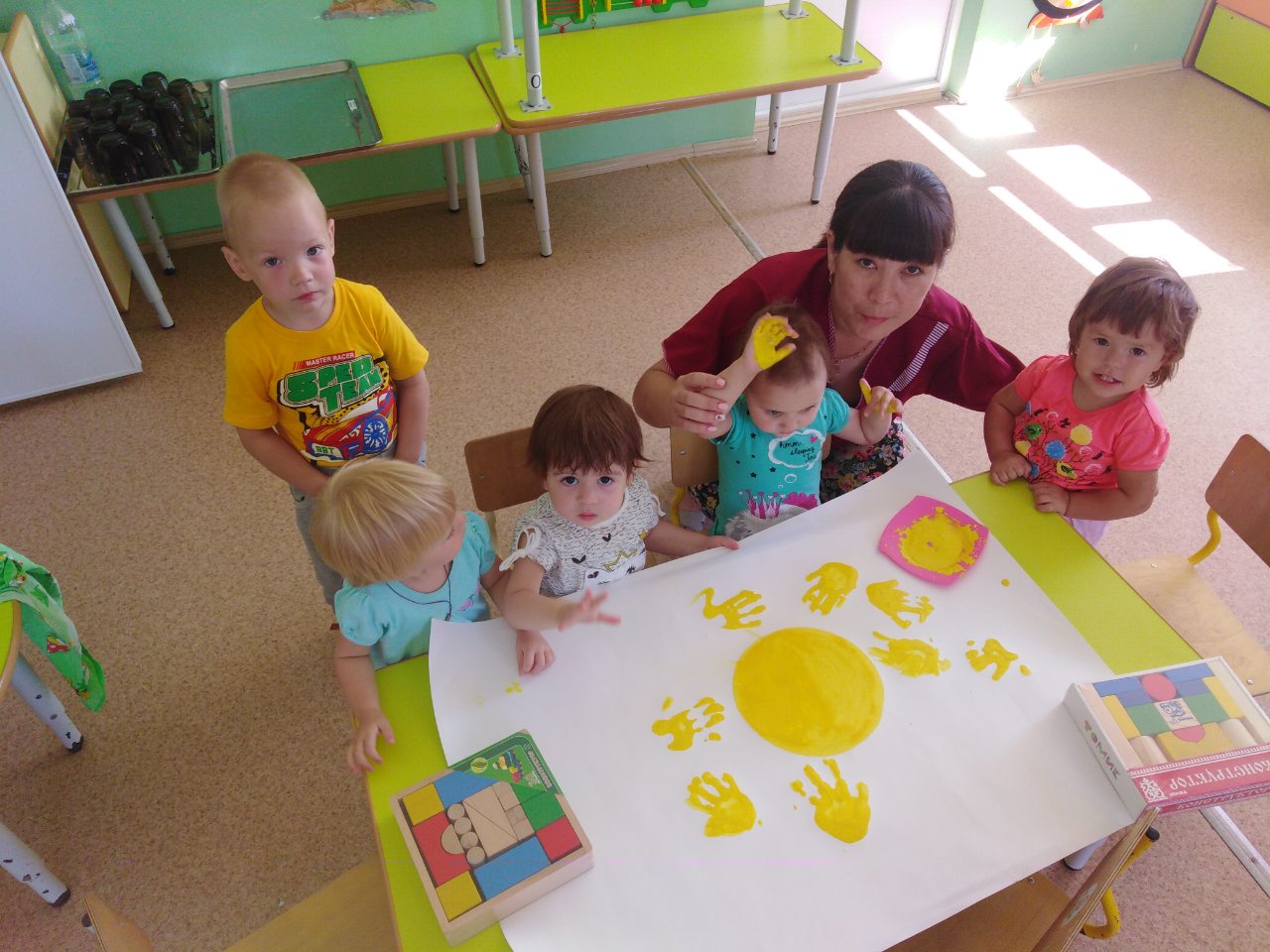 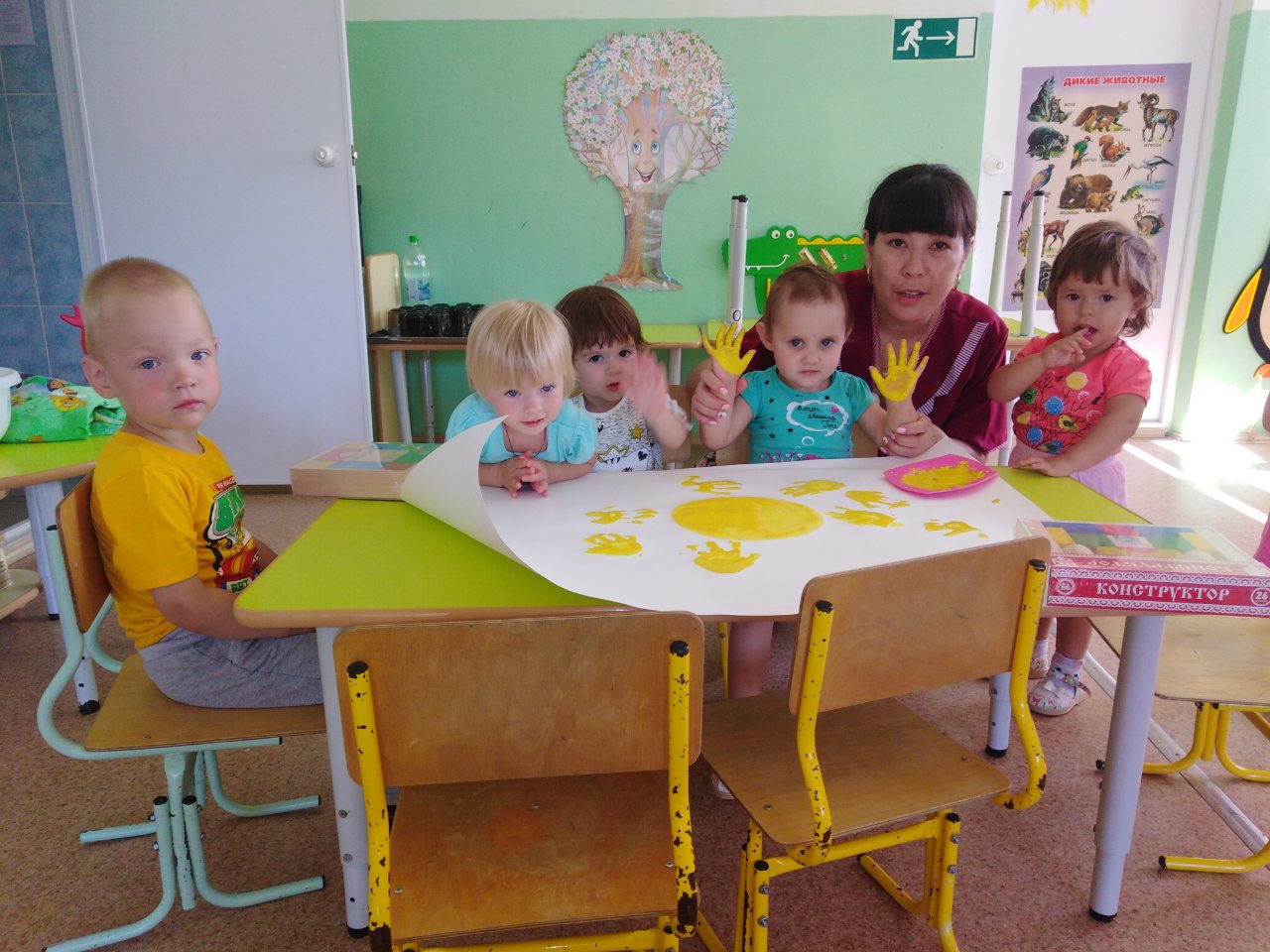 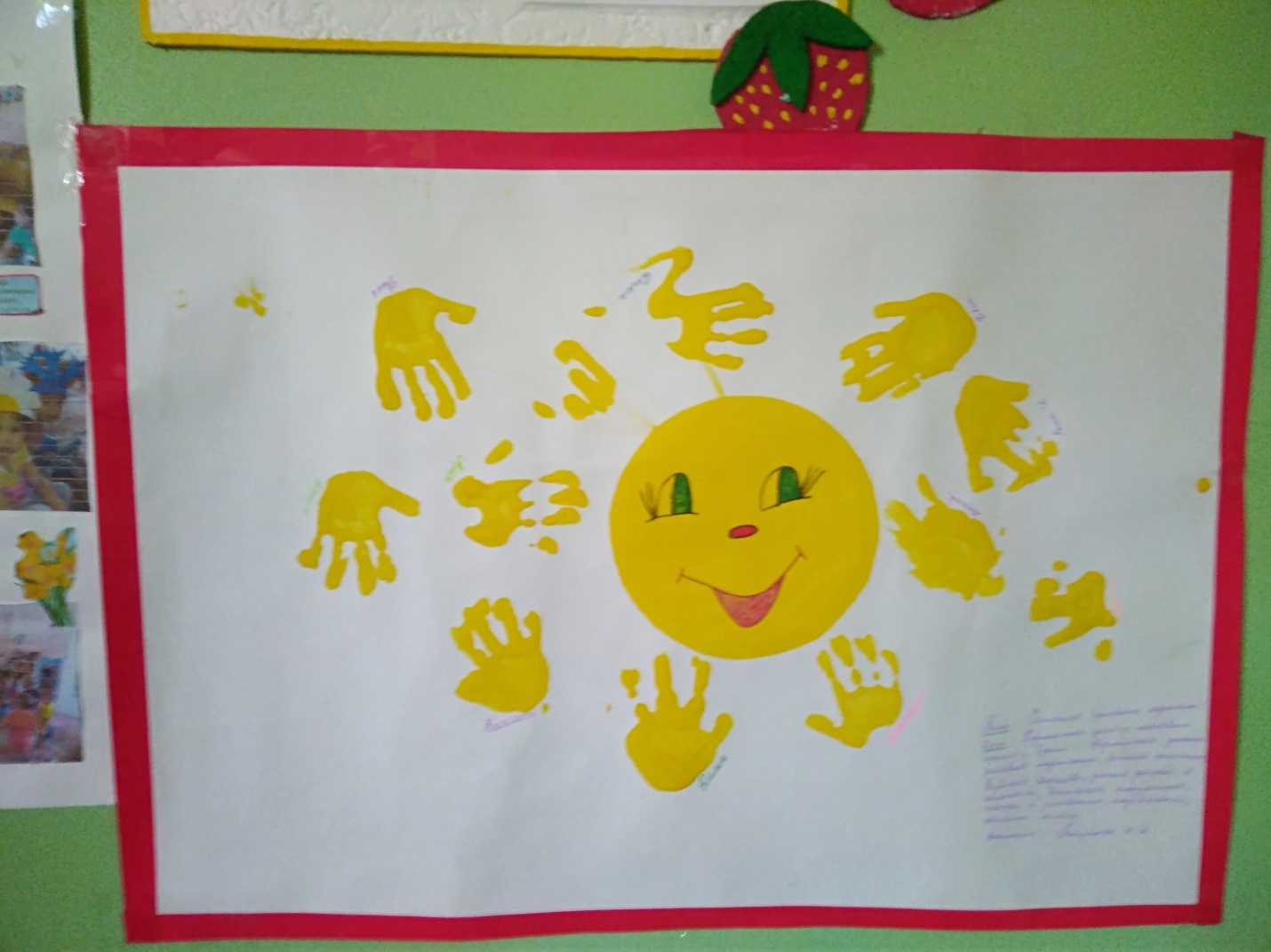 